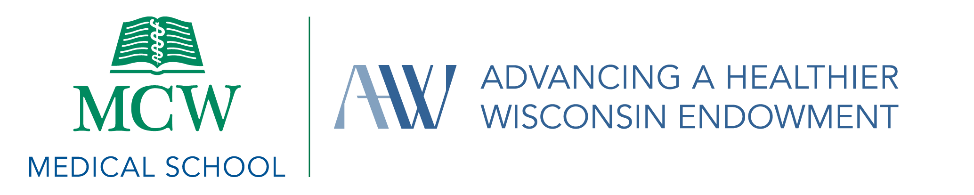 Non-Supplanting Attestation for Community-led ProposalNon-Supplanting Attestations are used to identify existing or available funding for each proposed project or used to determine whether such existing or available funding would be replaced with financial support by AHW funds. All key project partners, as indicated in the proposal instructions, must complete a separate Non-Supplanting Attestation.Proposal InformationLearning Event Title: 		     Contact InformationOrganization: 			     
Department (if applicable):	 	     
Name: 				     
Email:				     
Authorized Signer (if different from above): 	     
Authorized Signer (if different from above): 	     Non-Supplanting AttestationWould funding from AHW supplant or replace other funding that you/your organization already has for project purposes and/or personnel as described in the full proposal? Has this event occurred previously (i.e. previous years)? NO		 YESIf YES, please describe (i.e., brief description, time period, funding source for previous events, etc.):Are there any projects that you/your organization have previously taken within the last three (3) years, or that you/your organization are currently doing, that are closely related to the proposed project/event?  NO		 YESIf YES, please describe: Would the proposed use of funds from AHW leverage or complement funds you previously or currently receive, including any and all other funding that is contributing to this event?   NO		 YESIf YES, please describe (i.e., brief description, funding source, etc.): Have you already applied to another funding source for the same or a similar project/event?  NO		 YESIf YES, please describe the project/event and the date and result of that application or when you expect to receive notification of funding:Please provide any other information relevant to the non-supplanting requirement: 